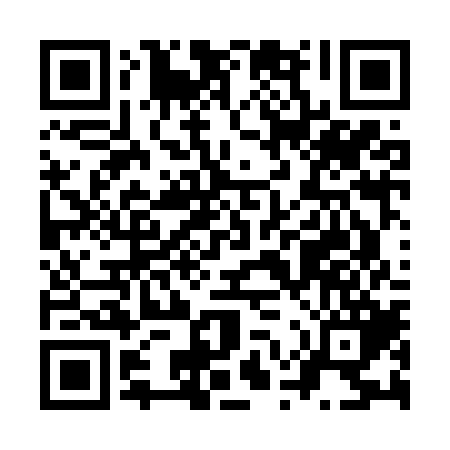 Prayer times for Brick School Corner, New Hampshire, USASat 1 Jun 2024 - Sun 30 Jun 2024High Latitude Method: Angle Based RulePrayer Calculation Method: Islamic Society of North AmericaAsar Calculation Method: ShafiPrayer times provided by https://www.salahtimes.comDateDayFajrSunriseDhuhrAsrMaghribIsha1Sat3:245:0712:424:458:1610:002Sun3:235:0712:424:468:1710:013Mon3:225:0612:424:468:1810:034Tue3:215:0612:424:468:1910:045Wed3:215:0612:424:478:1910:056Thu3:205:0512:434:478:2010:067Fri3:205:0512:434:478:2110:068Sat3:195:0512:434:478:2110:079Sun3:195:0512:434:488:2210:0810Mon3:185:0512:434:488:2210:0911Tue3:185:0412:444:488:2310:1012Wed3:185:0412:444:498:2310:1013Thu3:175:0412:444:498:2410:1114Fri3:175:0412:444:498:2410:1215Sat3:175:0412:444:498:2510:1216Sun3:175:0412:454:508:2510:1317Mon3:175:0412:454:508:2510:1318Tue3:175:0512:454:508:2610:1319Wed3:175:0512:454:508:2610:1420Thu3:175:0512:464:518:2610:1421Fri3:175:0512:464:518:2610:1422Sat3:185:0512:464:518:2710:1423Sun3:185:0612:464:518:2710:1424Mon3:185:0612:464:518:2710:1425Tue3:195:0612:474:528:2710:1426Wed3:195:0712:474:528:2710:1427Thu3:205:0712:474:528:2710:1428Fri3:215:0812:474:528:2710:1429Sat3:215:0812:474:528:2710:1330Sun3:225:0912:484:528:2710:13